Отчет по выполненным работам по средствам самообложенияпо Новотроицкому сельскому поселению за 2018 годСтроительство площадки под контейнеры ТБО для МКД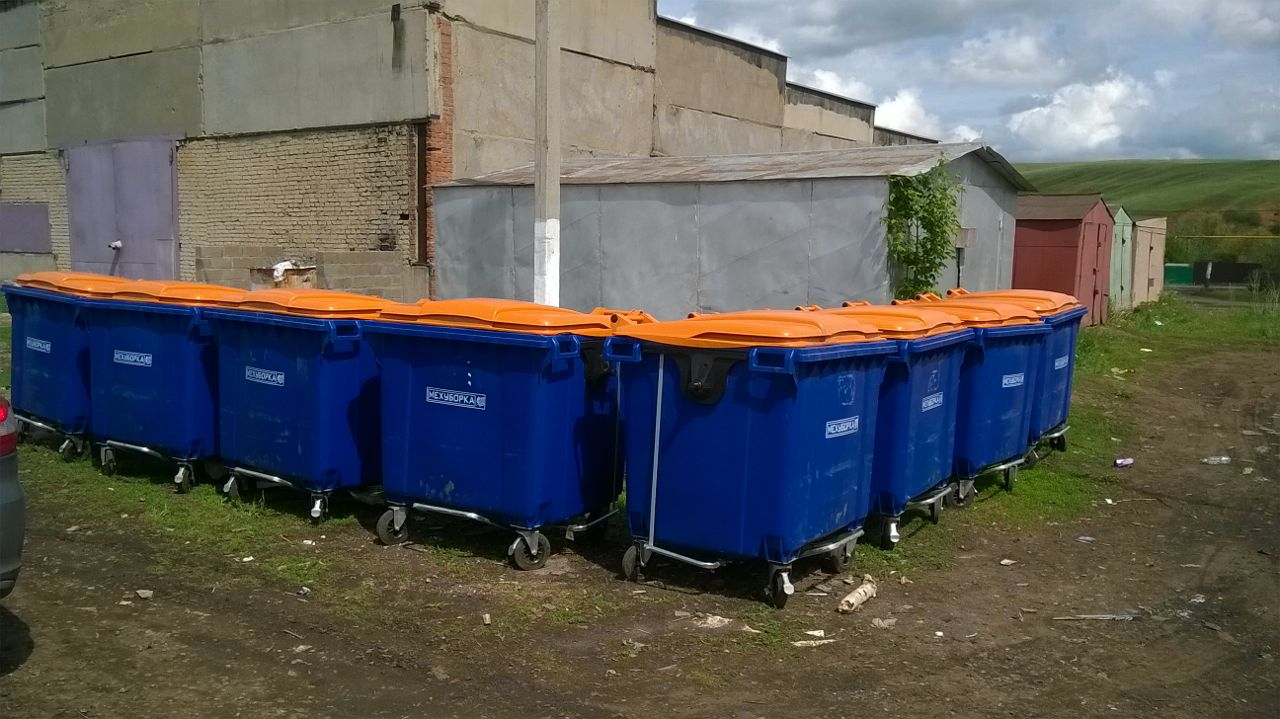 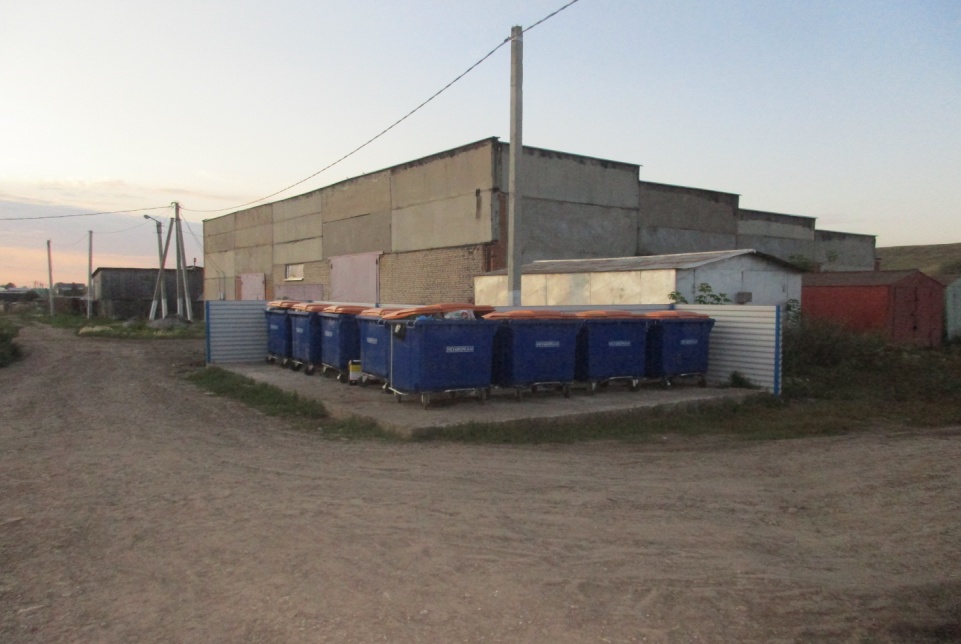 Ремонт дороги до контейнерной площадки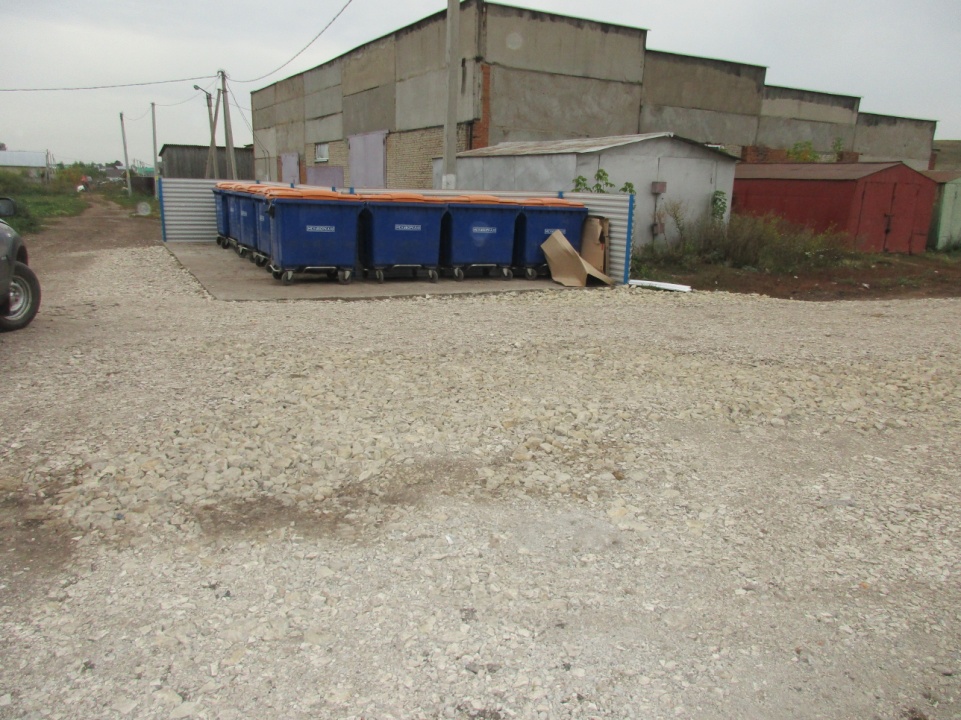 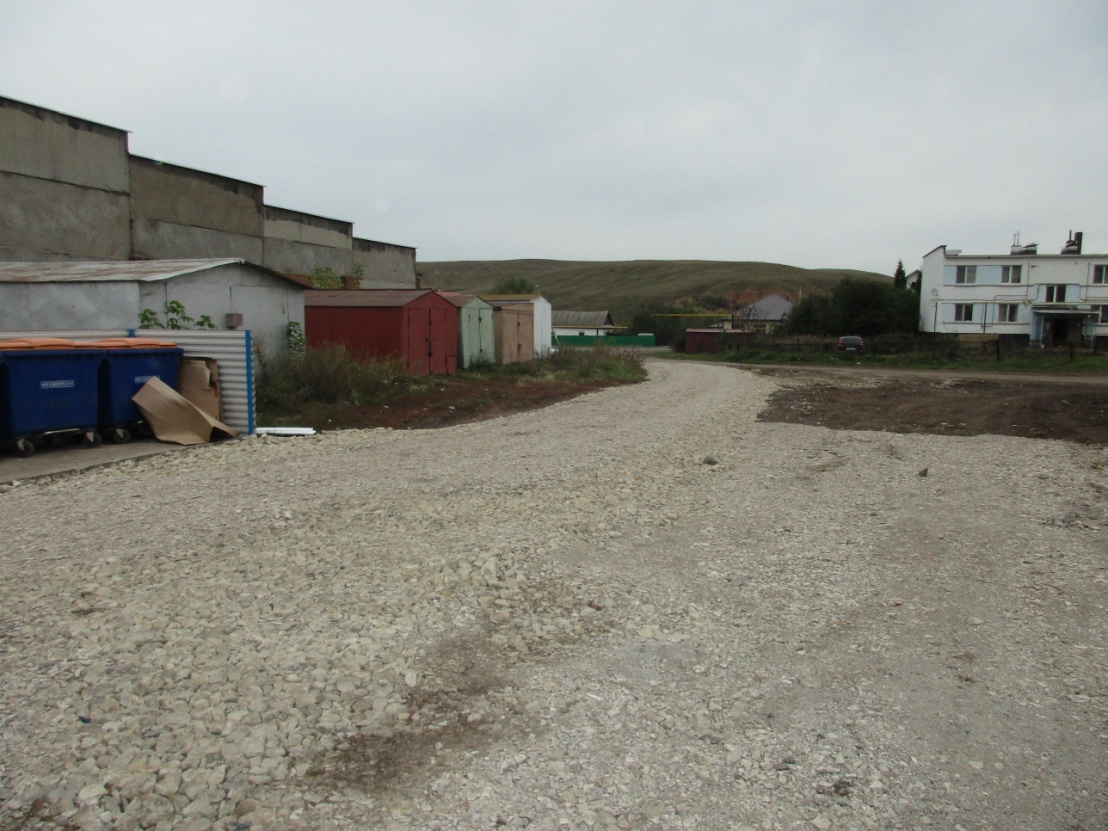 Ямочный ремонт дороги по ул. Заречная д. Суровка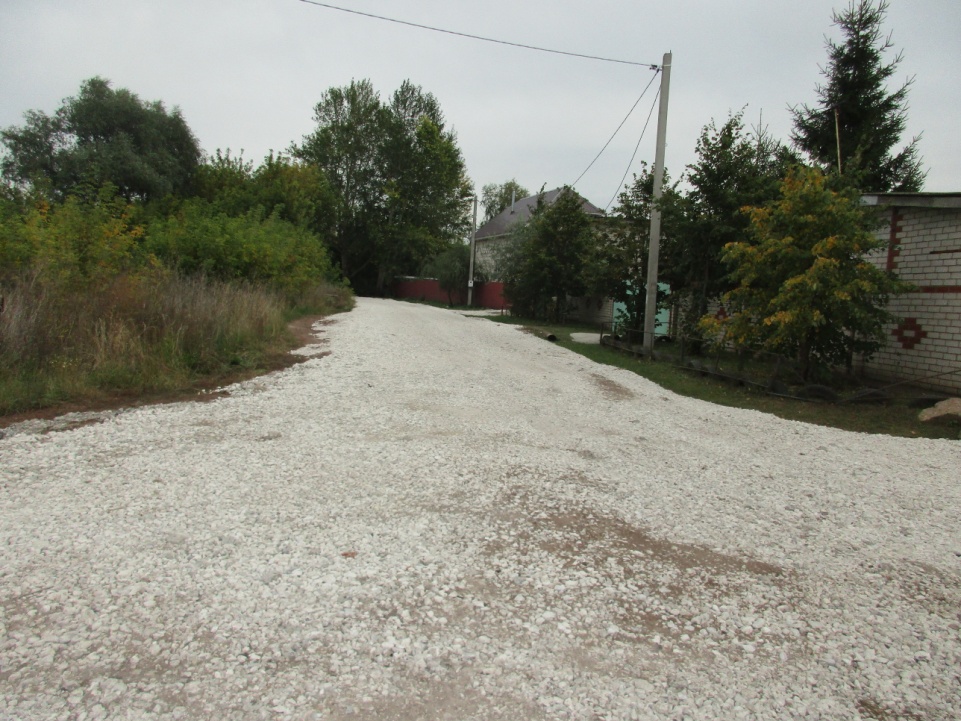 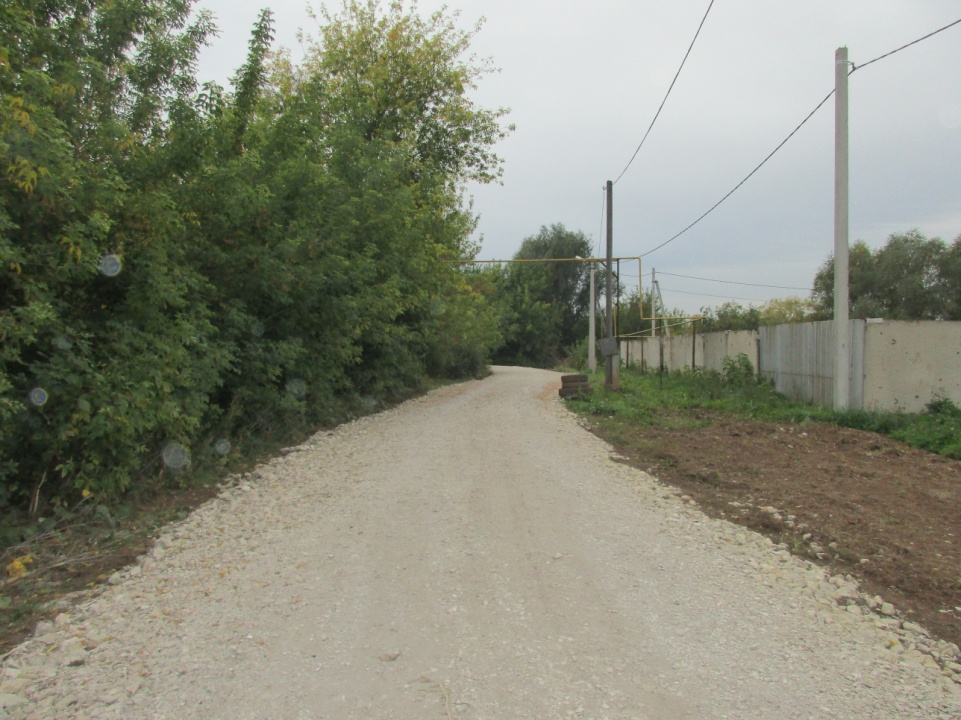 Ямочный ремонт дороги по ул. Большая д. Куперле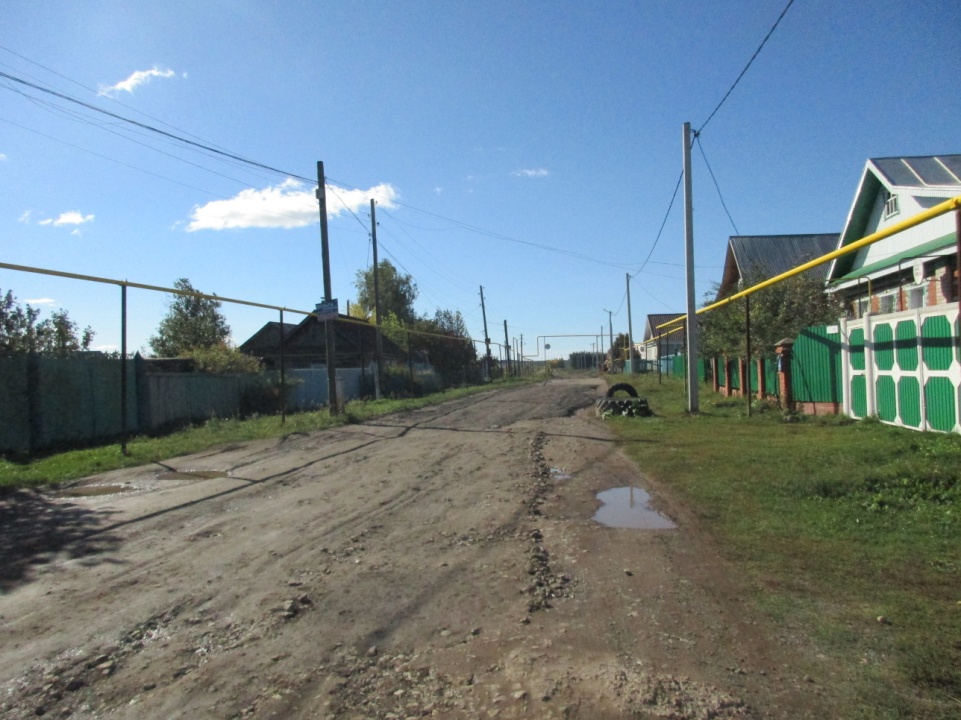 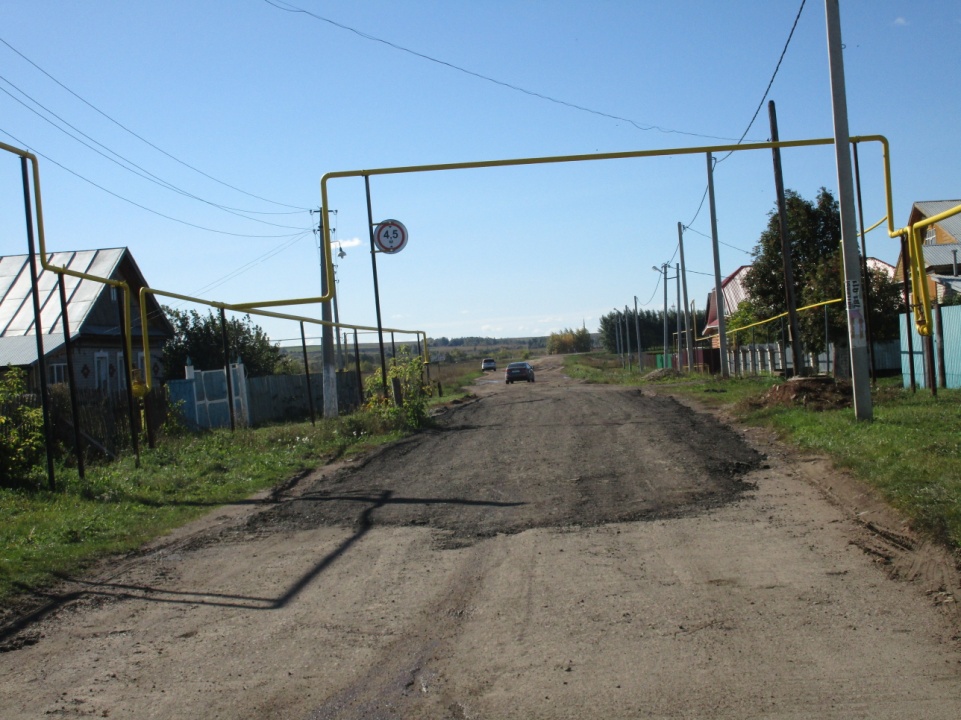 